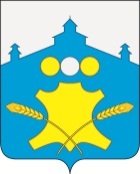 Земское собраниеБольшемурашкинского муниципального района Нижегородской области Р Е Ш Е Н И Е               27.05.2021 г.                                                                                       № 24Об итогах отопительного сезона и мерах по подготовке объектов теплоснабжения и жилищно-коммунального хозяйства к новому отопительному сезонуЗаслушав информацию администрации  Большемурашкинского муниципального района об итогах отопительного сезона и  мерах по подготовке объектов теплоснабжения и жилищно-коммунального хозяйства к сезону 2021-2022 годов, Земское собрание отмечает, что в ходе подготовки к отопительному сезону 2020-2021 годов все предприятия жилищно-коммунального комплекса провели запланированные мероприятия по ремонту жилого фонда и инфраструктуры объектов коммунального хозяйства, и приступили к работе в  соответствии с нормативными сроками.         За осенне-зимний период в ЕДДС обращений от граждан района по различным вопросам жизнеобеспечения не поступало.        	Все работы были плановые, нарушение сроков исполнения плановых работ не было.  В целях улучшения финансового состояния предприятия ЖКХ района ведут постоянную работу с населением по сокращению задолженности за жилищно-коммунальные услуги. В ходе подготовки к отопительному сезону 2021-2022 года  на территории Большемурашкинского муниципального района предприятиями ЖКХ и социальной сферы планируется подготовить 35 котельных.        Согласно, принятых планов по ремонту инженерных коммуникаций предприятиями, оказывающими услуги центрального теплоснабжения, водоснабжения и водоотведения планируется произвести замену водопроводных и тепловых сетей и прочие ремонтные работы на системах водоснабжения, водоотведения и теплоснабжения.Сформированы и направлены в государственную жилищную инспекцию графики сдачи жилых домов с предоставлением паспортов готовности жилых домов к эксплуатации в отопительном сезоне 2021-2022 годов.На основании вышеизложенного Земское  собрание  р е ш и л о:Информацию  администрации Большемурашкинского муниципальногорайона об итогах отопительного сезона и  мерах по подготовке объектов теплоснабжения и жилищно-коммунального хозяйства к новому отопительному сезону принять к сведению.    2.	Принять к сведению план мероприятий по подготовке социальной сферы к отопительному сезону на 2021-2022 годы согласно приложению 1.    3.	Принять к сведению план мероприятий по подготовке жилищно-коммунальной сферы к отопительному сезону на  2021-2022 годы согласно приложению 2.4.	Рекомендовать администрации района:	 4.1. Осуществлять постоянный контроль над ходом выполнения  мероприятий по подготовке к работе в осенне-зимний период 2021-2022 г.г. жилищно-коммунальных предприятий и объектов социальной сферы.       	 4.2. Своевременно осуществлять финансирование строительных и ремонтных работ в соответствии с  планом мероприятий по подготовке жилищно-коммунальной сферы  к  отопительному сезону в  2021-2022 г.г.5.	Рекомендовать руководителям жилищно-коммунальных предприятий, управлению капитального строительства, архитектуры и жилищно-коммунального хозяйства администрации района завершить подготовку к новому отопительному сезону в установленный срок.6.	Контроль за исполнением настоящего решения возложить на комиссию  по коммунальному хозяйству, бытовому обслуживанию и благоустройству (председатель М.Н. Тошнов). Председатель Земского собрания			                       С.И. БобровскихИ.о. главы местного самоуправления                                        Р.Е. ДарановПриложение 1к решению Земского собранияБольшемурашкинского муниципального районаот 27.05.2021 г. № 24МЕРОПРИЯТИЯпо подготовке социальной сферы к отопительному сезону на 2021-2022 годыПриложение 2к решению Земского собранияБольшемурашкинского муниципального районаот 27.05.2021№ 24МЕРОПРИЯТИЯпо подготовке  жилищно-коммунальной сферы к отопительному сезону на 2021-2022 годыИНФОРМАЦИЯ об итогах отопительного сезона и мерах по подготовке  объектов  жилищно-коммунального хозяйства Большемурашкинского муниципального района к отопительному сезону на 2021-2022годы Подводя итоги работы жилищно-коммунальных предприятий и учреждений социальной сферы района по отопительному сезону 2020-2021 года, следует отметить, что при тяжелом финансовом состоянии предприятий ЖКХ  проведены запланированные мероприятия по ремонту жилого фонда и инфраструктуры объектов коммунального хозяйства.  В ходе подготовки к отопительному сезону было отремонтировано 1,56 км водопроводной сети (2121,0 тыс. рублей ), 16 водозаборных колонок ( 98,53 тыс. рублей ), 0,05 км тепловых сетей ( 219,1 тыс. рублей ). Общая сумма затрат на проведенные работы составила 7 996,121 тыс. рублей, в том числе за счет средств бюджета 3107,591 тыс. рублей, за средств граждан и организаций (тарифы предприятия) 4 888,53 тыс. рублей.          В соответствии с нормативными сроками все предприятия жилищно-коммунального комплекса и учреждения социальной сферы приступили к работе в отопительном сезоне 2020-2021 годов. За вышеуказанный период в ЕДДС обращений от  граждан района по различным вопросам жизнеобеспечения в указанный выше период не поступало.Все работы были плановые, нарушение сроков исполнения плановых работ не происходило.В целях улучшения финансового состояния предприятия ЖКХ района ведут постоянную работу с населением по сокращению задолженности за жилищно-коммунальные услуги. На предприятиях постоянно ведется работа по собираемости задолженности, а именно  подаются иски в суд, оформляются добровольные рассрочки платежей и проводятся комиссии по работе с должниками. Вследствие проделанной работы процент собираемости платежей за жилищно-коммунальные услуги составляет на сегодняшний день 98,59 % в среднем по району. Задолженность населения за жилищно-коммунальные услуги составляет на 01.05.2021 год 26,5 млн. рублей ( МУП Управляющая компания – 7,5 млн. руб., МУП ЖКХ п. Советский – 12,9млн. руб., МУП ЖКХ Холязинского сельсовета – 4,8млн. руб., МУП ЖКХ Григоровского сельсовета -0,8 млн. руб.).В ходе подготовки к отопительному сезону 2021-2022 года  на территории Большемурашкинского муниципального района предприятиями ЖКХ и социальной сферы планируется подготовить 35 котельных.        Согласно принятых планов по ремонту инженерных коммуникаций предприятиями, оказывающими услуги центрального теплоснабжения, водоснабжения и водоотведения планируется произвести замену водопроводных сетей 1,69 км. на сумму 2868,2тыс. рублей, тепловых сетей 0,44 км на сумму 2555,3 тыс. рублей и прочие ремонтные работы на системах водоснабжения, водоотведения и теплоснабжения на сумму 2939,7 тыс. рублей. Общая сумма затрат, планируемая на ремонтные работы инженерной инфраструктуры в 2021 году, составит  8 363,2 тыс. рублей.      Сформированы и направлены в государственную жилищную инспекцию графики сдачи жилых домов с предоставлением паспортов готовности. 	В рамках реализации муниципальной программы «Развитие социальной и инженерной инфраструктуры  Большемурашкинского муниципального района Нижегородской области на 2021-2023 годы» и в  ходе подготовки к новому отопительному сезону за счет средств бюджета  планируется заменить  участок теплотрассы от центральной котельной  на общую сумму 2 720,3 тыс. рублей, участок водопровода от водозабора Настасья  на общую сумму 1 909,7 тыс. рублей. Зам. главы администрации района                                      Д.А. Макаров№ п/пНаименование учреждения	Наименование работ	Стоимость работ (тыс. рублей)1Отрасль « Культура»4 190,7Районный центр культуры и досугаКапитальный ремонт здания центральной библиотеки в р.п. Большое Мурашкино4 190,72Отрасль «Образование»Детский сад СолнышкоДекоративный ремонт  внутренних помещений (54 кв.м.)Детский сад РосинкаДекоративный ремонт  внутренних помещений (150 кв.м.)Кишкинская средняя школаДекоративный ремонт  внутренних помещений(17,3 кв.м.)Детский сад ЯгодкаДекоративный ремонт внутренних помещений (20,6 кв.м.)Большемурашкинская средняя школаДекоративный ремонт  внутренних помещений(1300 кв.м.)Кишкинская средняя школа, Большемурашкинская средняя школа, Детский сад Сказка, Детский сад ТеремокРемонт инженерных коммуникацийКишкинская средняя школаРемонт системы отопленияДетский сад Полянка, Детский сад РябинкаРемонт кровли№п/пНаименование учрежденияНаименование учрежденияНаименование учрежденияНаименование работКол-воСтоимость работ (тыс. руб.)Ремонт инженерной коммуникации ( отопление, водопровод, канализация )Ремонт инженерной коммуникации ( отопление, водопровод, канализация )Ремонт инженерной коммуникации ( отопление, водопровод, канализация )Ремонт инженерной коммуникации ( отопление, водопровод, канализация )Ремонт инженерной коммуникации ( отопление, водопровод, канализация )Ремонт инженерной коммуникации ( отопление, водопровод, канализация )Ремонт инженерной коммуникации ( отопление, водопровод, канализация )1.МУП Управляющая компанияРемонт водопроводаРемонт водопроводаРемонт водопровода      292п.м.2667,01.МУП Управляющая компанияРемонт водозаборных колонок и запорной арматурыРемонт водозаборных колонок и запорной арматурыРемонт водозаборных колонок и запорной арматуры17 ед.340,01.МУП Управляющая компанияРемонт канализационных колодцевРемонт канализационных колодцевРемонт канализационных колодцев5 ед.282,51.МУП Управляющая компанияРемонт тепловых сетейРемонт тепловых сетейРемонт тепловых сетей390п.м.2460,41.МУП Управляющая компанияРемонт котлов в котельныхРемонт котлов в котельныхРемонт котлов в котельных2 ед.118,91.МУП Управляющая компанияТехническое обслуживание котельнойТехническое обслуживание котельнойТехническое обслуживание котельной1079,11.МУП Управляющая компанияРемонт насосов на водопроводных насосных станциях и канализационных насосных станцияхРемонт насосов на водопроводных насосных станциях и канализационных насосных станцияхРемонт насосов на водопроводных насосных станциях и канализационных насосных станциях5 ед.140,0Итого по МУП Управляющая компанияИтого по МУП Управляющая компанияИтого по МУП Управляющая компанияИтого по МУП Управляющая компанияИтого по МУП Управляющая компания6910,6МУП ЖКХ п. СоветскийРемонт водозаборных колонок и запорной арматурыРемонт водозаборных колонок и запорной арматурыРемонт водозаборных колонок и запорной арматуры12 ед.129,9МУП ЖКХ п. СоветскийРемонт тепловых сетейРемонт тепловых сетейРемонт тепловых сетей50 п.м.94,8МУП ЖКХ п. СоветскийРемонт канализационных колодцевРемонт канализационных колодцевРемонт канализационных колодцев4 ед.69,4МУП ЖКХ п. СоветскийТехническое обслуживание котельнойТехническое обслуживание котельнойТехническое обслуживание котельной421,4МУП ЖКХ п. СоветскийЗамена и ремонт насосов на водопроводных  и канализационных насосных станцияхЗамена и ремонт насосов на водопроводных  и канализационных насосных станцияхЗамена и ремонт насосов на водопроводных  и канализационных насосных станциях2 ед.181,0Итого по МУП ЖКХ п. СоветскийИтого по МУП ЖКХ п. СоветскийИтого по МУП ЖКХ п. СоветскийИтого по МУП ЖКХ п. СоветскийИтого по МУП ЖКХ п. Советский896,53.МУП ЖКХ с. ХолязиноМУП ЖКХ с. ХолязиноРемонт водопроводных сетейРемонт водопроводных сетей48 п.м.66,73.МУП ЖКХ с. ХолязиноМУП ЖКХ с. ХолязиноРемонт водозаборных колонок и запорной арматурыРемонт водозаборных колонок и запорной арматуры5 ед.7,53.МУП ЖКХ с. ХолязиноМУП ЖКХ с. ХолязиноРемонт колодцев  на канализационных сетяхРемонт колодцев  на канализационных сетях8 ед.14,13.МУП ЖКХ с. ХолязиноМУП ЖКХ с. ХолязиноРемонт насосов на водопроводных насосных станциях и прочие работыРемонт насосов на водопроводных насосных станциях и прочие работы3 ед.120,0Итого по МУП ЖКХ с. ХолязиноИтого по МУП ЖКХ с. ХолязиноИтого по МУП ЖКХ с. ХолязиноИтого по МУП ЖКХ с. ХолязиноИтого по МУП ЖКХ с. Холязино208,34.МУП ЖКХ Григоровского сельсоветаМУП ЖКХ Григоровского сельсоветаРемонт водопроводных сетейРемонт водопроводных сетей350 п.м.134,54.МУП ЖКХ Григоровского сельсоветаМУП ЖКХ Григоровского сельсоветаРемонт колонок и колодцев  на водопроводных сетяхРемонт колонок и колодцев  на водопроводных сетях1 ед.13,04.МУП ЖКХ Григоровского сельсоветаМУП ЖКХ Григоровского сельсоветаРемонт насосов на водопроводных насосных станцияхРемонт насосов на водопроводных насосных станциях2 ед.113,04.МУП ЖКХ Григоровского сельсоветаМУП ЖКХ Григоровского сельсоветаТехническое обслуживание котельнойТехническое обслуживание котельной87,2Итого по МУП ЖКХ Григоровского сельсоветаИтого по МУП ЖКХ Григоровского сельсоветаИтого по МУП ЖКХ Григоровского сельсоветаИтого по МУП ЖКХ Григоровского сельсоветаИтого по МУП ЖКХ Григоровского сельсовета347,7Всего по ремонту инженерных коммуникацийВсего по ремонту инженерных коммуникацийВсего по ремонту инженерных коммуникацийВсего по ремонту инженерных коммуникацийВсего по ремонту инженерных коммуникацийВсего по ремонту инженерных коммуникаций8363,10